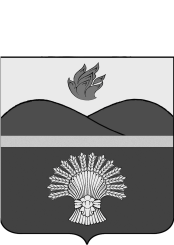 Р А С П О Р Я Ж Е Н И ЕАДМИНИСТРАЦИИ ЖИРНОВСКОГО МУНИЦИПАЛЬНОГО РАЙОНА ВОЛГОГРАДСКОЙ ОБЛАСТИот    04.10.2016   №  1506-Р    Об организации работы по проведению независимой оценки качества оказания услуг образовательными организациями Жирновского муниципального района Волгоградской областиРуководствуясь Указом Президента Российской Федерации от 07.05.2012 № 597       «О мероприятиях по реализации государственной социальной политики», Федеральным законом от 21.07.2014 № 256-ФЗ «О внесении изменений в отдельные законодательные акты Российской Федерации по вопросам проведения независимой оценки качества оказания услуг организациями в сфере культуры, социального обслуживания, охраны здоровья и образования», частью 10 статьи 95.2 Федерального закона от 29.12.2012           № 273-ФЗ "Об образовании в Российской Федерации", Уставом Жирновского муниципального района, 1. Создать Общественный совет при администрации Жирновского муниципального района по проведению независимой оценки качества оказания услуг образовательными организациями  Жирновского муниципального района Волгоградской области и утвердить его состав (прилагается).2. Утвердить Положение об Общественном совете при администрации Жирновского муниципального района по проведению независимой оценки качества оказания услуг образовательными организациями  Жирновского муниципального района Волгоградской области (прилагается).3. Определить муниципальное казённое общеобразовательное учреждение «Медведицкая средняя школа» Жирновского муниципального района Волгоградской области в качестве оператора – организации, осуществляющей сбор, обобщение и анализ информации о качестве образовательной деятельности организаций, подведомственных комитету по образованию администрации Жирновского муниципального района Волгоградской области.        4.    Назначить Могилина Дмитрия  Сергеевича  заместителя начальника информационно-технического отдела комитета экономики, бюджета и финансов администрации Жирновского муниципального района Волгоградской области уполномоченным лицом на осуществление размещения информации о независимой оценке качества оказания услуг образовательными организациями Жирновского муниципального района Волгоградской области на официальном сайте www.bus.gov.ru и на сайте Жирновского муниципального района.5.  Назначить ответственным лицом за подписание информации по проведению независимой оценки качества оказания услуг образовательными организациями  Жирновского муниципального района Волгоградской области заместителя главы администрации Жирновского муниципального района по социальным вопросам, начальника отдела по культуре и молодежной политике  Бочкову Т.А.       6.  Настоящее распоряжение распространяет своё действие на правоотношения, возникшие с 03.04.2015 года.7.   Контроль за исполнением  распоряжения возложить на заместителя главы администрации Жирновского муниципального района по социальным вопросам, начальника отдела по культуре и молодежной политике  Бочкову Т.А.Заместитель главы администрацииЖирновского муниципального района                                                           П.Н. Мармура